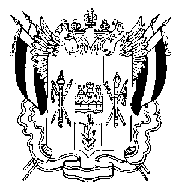 ТЕРРИТОРИАЛЬНАЯ  ИЗБИРАТЕЛЬНАЯ  КОМИССИЯГОРОДА НОВОЧЕРКАССКА РОСТОВСКОЙ ОБЛАСТИПОСТАНОВЛЕНИЕ от  05 августа 2021 г. 		   г. Новочеркасск			№  7-8О внесении предложений Главе Администрации города Новочеркасска по выделению на территории каждого избирательного участка, участка референдума города Новочеркасска на выборах депутатов Государственной Думы Федерального Собрания Российской Федерации восьмого созыва, специальных мест  для размещения печатных агитационных материаловВ соответствии с пунктом 7 статьи 54 Федерального закона от 12.06.2002 № 67-ФЗ  «Об основных гарантиях избирательных прав и права на участие в референдуме граждан Российской Федерации», Территориальная избирательная комиссия города Новочеркасска ПОСТАНОВЛЯЕТ:1. Внести предложения Главе Администрации города Новочеркасска по выделению на территории каждого избирательного участка, участка референдума города Новочеркасска   на   выборах депутатов Государственной Думы Федерального Собрания Российской Федерации восьмого созыва, специальных мест  для размещения печатных агитационных материалов согласно приложению.2. Направить настоящее постановление Главе Администрации города Новочеркасска.3. Разместить настоящее постановление на сайте Территориальной избирательной комиссии города Новочеркасска в информационно-телекоммуникационной сети «Интернет».4. Контроль за выполнением настоящего постановления возложить 
на секретаря Территориальной избирательной комиссии Ковалеву И.В.Председатель комиссии						Е.Е. КняжанскийСекретарь комиссии                                                                  И.В. КовалеваПриложение к постановлению Территориальной избирательной комиссии города Новочеркасскаот  05.08.2021 г. № 7-8Перечень  специальных мест для размещения печатных агитационных материаловна территории каждого избирательного участка, участка референдумагорода Новочеркасска на выборах депутатов Государственной Думы Федерального Собрания Российской Федерации восьмого созыва№п/пНомер избира-тельного участкаЦентр  и адрес нахожденияизбирательного участкаМесто для размещенияпредвыборных агитационных материалов на территории избирательногоучастка123411357ФГНУ "РосНИИПМ", пр. Баклановский, 190пр. Баклановский, 117 21358ГНУ ВНИИВиВ им. Я.И. Потапенко Россельхозакадемии, пр. Баклановский, 166пер. Магнитный, 1031359МБОУ СОШ № 6,  пр. Баклановский, 150ул. Буденновская, 15641359МБОУ СОШ № 6,  пр. Баклановский, 150ул. Буденновская, 19551359МБОУ СОШ № 6,  пр. Баклановский, 150ул. Буденновская, 18141360МБОУ Лицей № 7,  пр. Баклановский, 136ул. 26 Бакинских комиссаров, 51360МБОУ Лицей № 7,  пр. Баклановский, 136пр. Баклановский, 134 а1360МБОУ Лицей № 7,  пр. Баклановский, 136пр. Баклановский, 12451361МУП «Горэлектротранс»,  ул. Буденновская, 188ул. Буденновская, 186/261361МУП «Горэлектротранс»,  ул. Буденновская, 188ул. Крайняя, 2 (Д)61362Библиотека,  х. Татарка, ул. Панфилова, 12пер. Одесский, 351362Библиотека,  х. Татарка, ул. Панфилова, 12пл. Панфилова, 1171363МБОУ Лицей № 7,  пр. Баклановский, 136ул. 26 Бакинских Комиссаров, 281364Библиотека, ул. Буденновская, 141ул. Буденновская, 11991365МУП ЦТИ, пр. Баклановский, 100/2пр. Баклановский, 641365МУП ЦТИ, пр. Баклановский, 100/2ул. Народная, 46101366Общежитие № 1 ФГБОУ ВПО ЮРГТУ (НПИ),  ул. Крылова, 6ул. Буденновская, 23/24111367МБОУ СОШ № 19,  ул. Буденновская, 21ул. Щорса, 95 1367МБОУ СОШ № 19,  ул. Буденновская, 21ул. Щорса, 104 121368МБОУ СОШ № 19,  ул. Буденновская, 21пр. Баклановский, 28131369МБОУ СОШ № 3,  пр. Ермака 92пр. Ермака, 1081369МБОУ СОШ № 3,  пр. Ермака 92ул. Фрунзе, 83141370МБОУ СОШ № 5,  ул. Атаманская, 41/2ул. Фрунзе, 63151371МБУК ГДК, пр.Платовский, 72ул. Фрунзе, 3161372ФГБОУ  ВПО  НГМА,  ул. Пушкинская, 111ул. Московская, 69171373МБОУ СОШ № 3,  пр. Ермака 92ул. Московская, 561373МБОУ СОШ № 3,  пр. Ермака 92ул. Троицкая, 11373МБОУ СОШ № 3,  пр. Ермака 92ул. Московская, 33181374ГБОУ  СПО РО ДСК,  пр. Платовский, 94пр. Платовский, 78191375ФГБОУ  ВПО  НГМА (НИМИ),  пр. Платовский, 37ул. Фрунзе, 4201376МБОУ СОШ № 17,  ул. Александровская, 62пр. Платовский, 43211377МБОУ СОШ № 17,  ул. Александровская, 62пл. Павлова, 7221378МАУ ДО ЦВиД "Эстетика",  ул. Александровская, 91ул. Александровская, 54/351378МАУ ДО ЦВиД "Эстетика",  ул. Александровская, 91ул. Атаманская, 28231379ГБОУ  СПО РО  НКПТиУ,  ул. Александровская, 109пр. Платовский, 611379ГБОУ  СПО РО  НКПТиУ,  ул. Александровская, 109ул. Александровская, 123241380МАУ ДО ЦВиД "Эстетика",  Дворцовая, 12ул. Хмельницкого Б., 3251381МБОУ СОШ № 2,  ул. Александровская, 112-апр. Платовский, 77261382МБОУ СОШ № 12,  Ростовский выезд, 18ул. Ростовский выезд, 181382МБОУ СОШ № 12,  Ростовский выезд, 18ул. Ростовский выезд, 141382МБОУ СОШ № 12,  Ростовский выезд, 18ул. Северная, 1271383МБОУ СОШ № 12,  Ростовский выезд, 18ул. Ростовский выезд, 14281384ФГБОУ ВПО ЮРГТУ (НПИ),  ул. Просвещения, 132ул. Просвещения, 147291385МБОУ СОШ №14,  ул. Энгельса, 20ул. Энгельса, 231385МБОУ СОШ №14,  ул. Энгельса, 20ул. Энгельса, 52301386Общежитие № 10  ФГБОУ ВПО ЮРГТУ (НПИ),  ул. Троицкая, 126ул. Энгельса, 85 А311387ГБОУ СПО РО НМК,  ул. Михайловская,166ул. Энгельса, 42/1321388Новочеркасский Почтамт УФПС РО филиала ФГУП "Почта России",  пр. Платовский, 102ул. Генерала Лебедя, 54/46331389ФКОУ СПО НТТИ МТСЗРФ,  пр. Платовский, 116ул. Михайловская, 65341390ГБОУ СПО РО НГК,  Троицкая, 51ул. Первомайская, 99351391МБУК «ДК мкр. Ключевое»,  ул. Центральная, 1/7ул. Сарматская, 1201391МБУК «ДК мкр. Ключевое»,  ул. Центральная, 1/7ул. Сарматская, 1741391МБУК «ДК мкр. Ключевое»,  ул. Центральная, 1/7ул. Тополиная, 41361392ДК  мкр. Лугового, пер. Просторный, 3ул. Казачья, 2371393МБОУ СОШ № 20,  ул. Клещева, 37ул. Заводская, 11393МБОУ СОШ № 20,  ул. Клещева, 37ул. Заводская, 4381394МБОУ СОШ № 15,  ул. Клещева, 39ул. Клещева, 3391395МБОУ СОШ № 20,  ул. Клещева, 37ул. Клещева, 5 А1395МБОУ СОШ № 20,  ул. Клещева, 37ул. Клещева, 8401396МБОУ СОШ № 15,  ул. Клещева, 39ул. Клещева, 951396МБОУ СОШ № 15,  ул. Клещева, 39ул. Клещева, 131411397ГБОУ  СПО РО  НПГК,  ул. Высоковольтная, 1ул. Высоковольтная, 11397ГБОУ  СПО РО  НПГК,  ул. Высоковольтная, 1ул. Спортивная, 73421398МБОУ СОШ № 31,  ул. Гвардейская, 19ул. Гвардейская, 261398МБОУ СОШ № 31,  ул. Гвардейская, 19ул. Высоковольтная, 2/14431399ГБОУ  СПО РО  НПГК,  ул. Высоковольтная, 1ул. Гвардейская, 36441400МБОУ СОШ № 9,  ул. Свободы, 19ул. Высоковольтная, 20451401ДК ОАО НПО «НЭВЗ»,  ул. Гвардейская, 24ул. Привокзальная, 2461402ДК ОАО НПО «НЭВЗ»,  ул. Гвардейская, 24ул. Привокзальная, 12А1402ДК ОАО НПО «НЭВЗ»,  ул. Гвардейская, 24ул. Беляева, 21402ДК ОАО НПО «НЭВЗ»,  ул. Гвардейская, 24ул. Флерова, 76471403МБОУ СОШ № 22,  ул. Калинина, 25ул. Калинина, 33 А1403МБОУ СОШ № 22,  ул. Калинина, 25ул. Калинина, 41481404МБОУ СОШ № 22,  ул. Калинина, 25ул. Калинина, 78491405МБОУ СОШ № 22 (здание начальной школы),  ул. Степная, 70ул. Чехова, 661405МБОУ СОШ № 22 (здание начальной школы),  ул. Степная, 70ул. Ровная, 1501406МБУК ДК мкр. Октябрьский,  ул. Калинина, 65аул. Калинина, 67/21406МБУК ДК мкр. Октябрьский,  ул. Калинина, 65аул. Калинина, 69511407МБУК ДК мкр. Октябрьский,  ул. Калинина, 65а ул. Котовского, 73 А521408МОУ ДОД СДЮСШОР №1,  ул. Театральная, 1ул. Калинина, 96531409МБОУ СОШ № 32,  ул. Мацоты, 38ул. Мацоты, 71/2541410МБОУ ЦППРиК "Диалог",  ул. Молодежная, 57/8ул. Мацоты, 591410МБОУ ЦППРиК "Диалог",  ул. Молодежная, 57/8ул. Мичурина, 67/21410МБОУ ЦППРиК "Диалог",  ул. Молодежная, 57/8ул. Чехова, 20/82551411ГБОУ НПО РО ПУ № 52 ,  ул. Чехова, 7ул. Калинина, 55561412МБОУ СОШ № 25,  ул. Петрова, 17ул. Поворотная, 4 Б1412МБОУ СОШ № 25,  ул. Петрова, 17ул. Войкова, 2 Ж571413Мед. сан. часть заводоуправления ОАО «НЭЗ»,   Алюминиевая площадкаул. Трамвайная, 691413Мед. сан. часть заводоуправления ОАО «НЭЗ»,   Алюминиевая площадкаул. Заречная, 1581414МБОУ СОШ № 25,  ул. Петрова, 17ул. Трамвайная, 271414МБОУ СОШ № 25,  ул. Петрова, 17ул. Петрова, 151414МБОУ СОШ № 25,  ул. Петрова, 17ул. Петрова, 1591415МБОУ СОШ № 24,  ул. Макаренко, 14ул. Макаренко, 10601416МБОУ СОШ № 24,  ул. Макаренко, 14ул. Макаренко, 29611417ФГБНУ «Бирючекутская овощная селекционная опытная станция ВНИИО», ул. Селекционная, 19ул. Макаренко, 401417ФГБНУ «Бирючекутская овощная селекционная опытная станция ВНИИО», ул. Селекционная, 19ул. Макаренко, 78621418МБУК «Дворец культуры микрорайона Донской»,  мкр. Донской, пр. Парковый, 7аул. Макаренко, 21631419МБУК «Дворец культуры микрорайона Донской»,  мкр. Донской, пр. Парковый, 7аул. Мелиховская, 2 Б641420МБОУ СОШ № 10,  мкр. Донской, ул. Мелиховская, 35ул. Юности, 11420МБОУ СОШ № 10,  мкр. Донской, ул. Мелиховская, 35ул. Мелиховская, 271420МБОУ СОШ № 10,  мкр. Донской, ул. Мелиховская, 35пр. Парковый, 22651421МБОУ СОШ № 10,  мкр. Донской, ул. Мелиховская, 35ул. Мелиховская, 4661422ГБОУ СОН РО Дом-интернат для престарелых и инвалидов,  пер. Интернатный, 7-671423МБОУ ДОД «ДХШ им. Н.Н. Дубовского»,  пр. Баклановский, 79ул. Первомайская, 105681433ФГБНУ РО «Северо-Кавказский зональный Научно-исследовательский ветеринарный институт» Ростовское шоссе, 0ул. Ветеринарная, 18а691437ГБПОУ РО «Новочеркасский колледж  промышленных технологий и управления», ул. Атаманская, 40сп. Красный, 26 702621МБОУ СОШ № 6,  пр. Баклановский, 150пер. Магнитный, 52621МБОУ СОШ № 6,  пр. Баклановский, 150пер. Магнитный, 5